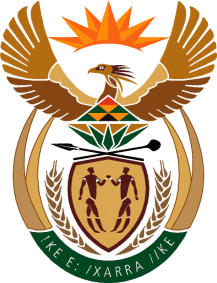 MINISTRY:  JUSTICE AND CORRECTIONAL SERVICESREPUBLIC OF SOUTH AFRICANATIONAL ASSEMBLY  QUESTION FOR WRITTEN REPLY PARLIAMENTARY QUESTION NO: 2214DATE OF QUESTION: 03 JUNE 2022DATE OF SUBMISSION: 20 JUNE 2022Mr T M Langa (EFF) to ask the Minister of Justice and Correctional Services: Whether, following the discovery of a cell phone in the possession of Philemon Lukhele while he is in remand custody for the murder of Hillary Gardee, his department ascertained (a) how he got to be in possession of the cell phone, (b) what did he use the cell phone for and (c) how will this affect the ongoing investigation into the case; if not, what is the position in each case; if so, what are the relevant details in each case? NW2622EREPLY: Upon enquiry remand detainee, Philemon Lukhele alleged that a cell phone was delivered to him by unknown Correctional Official. The Department and South African Police Services conducted an investigation, subsequently an official who is suspected of giving the mentioned inmate the cell phone was issued with a contemplation of suspension letter as part of the departmental disciplinary process. The matter was reported to South African Police Services (SAPS) under case number 420/05/2022, which should determine what the cell phone was used for. The criminal investigation by SAPS which is currently underway will determine its impact on the ongoing murder investigation. END. 